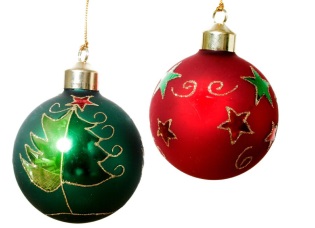 You are cordially invited to join in the holiday festivities withThe Center of Concern at our Holiday PartyWednesday, December 4, 20137:00 p.m.Park Ridge Senior Center100 Western AvenuePark Ridge, IL  60068Entertainment and RefreshmentsSplit the Pot RafflePartner of the Year AwardPlease RSVP 847-823-0453               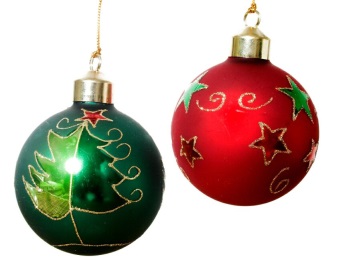 